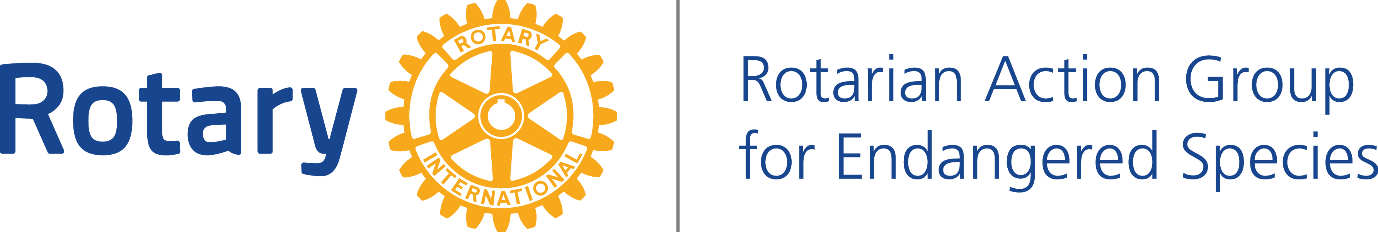 Greetings everyone!  If you are a Rotarian, Rotaractor or family member of a Rotarian, then you are eligible to join our Rotarian Action Group: RAGES.If you are eligible and want to join we need you to please list below your name, the name of your Rotary club or Rotaractor club, Rotary District, and country. If you are a family member of a Rotarian, then list the Rotary club of your family member. There will be no membership dues.RegisterName:*Rotary Club of:*Email Address:*Please indicate below whether you are a Rotarian, Rotaractor or a Member of Their Family*This Rotarian Action Group for Endangered Species or RAGES is a Rotarian Action Group and operates in accordance with Rotary International policy but is not an agency of, or controlled by Rotary International.Please send us an email or post to our address below:John Glassford <john@glassford.com.au>Chair RAGESTelephone: 61 2 6927 6027Address: P.O. Box 71 Ganmain, New South Wales, AUSTRALIA 2702.OR Register on line:  http://www.endangeredrag.org